English- Story Starter Have a look at this image. 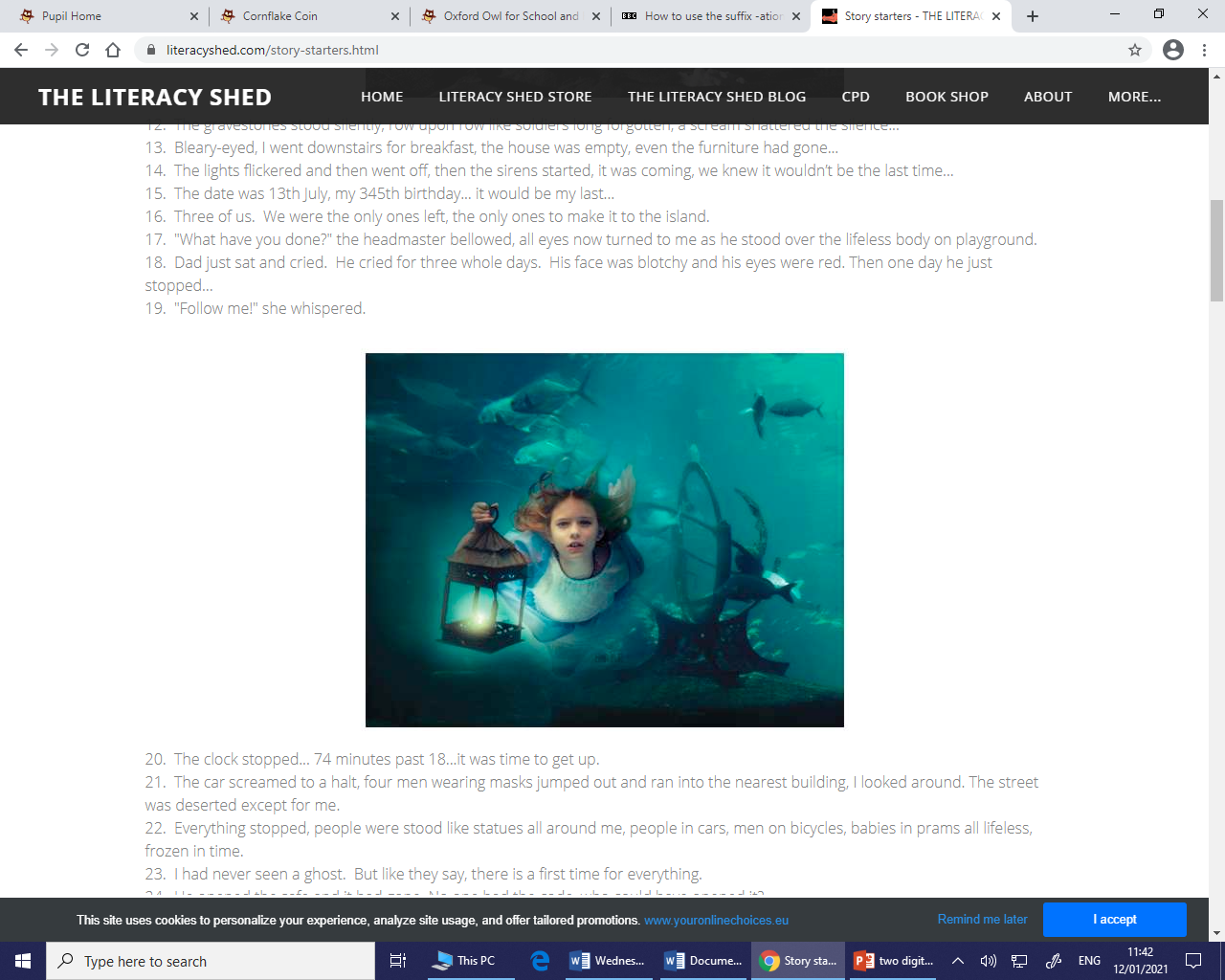 Now imagine you are the girl in the picture. Use your senses and your inference skills to answer these questions. REMEMBER: Don’t just focus on what is in the picture, try to use your imagination to think of what else could be around you. What can you see?__________________________________________________________________________________________________________________________________________________________________ _________________________________________________________________________________What can you hear?__________________________________________________________________________________________________________________________________________________________________ _________________________________________________________________________________What can you smell?__________________________________________________________________________________________________________________________________________________________________ _________________________________________________________________________________What can you feel?__________________________________________________________________________________________________________________________________________________________________ _________________________________________________________________________________What can you taste?__________________________________________________________________________________________________________________________________________________________________ _________________________________________________________________________________